Critical Care Virtual Webinar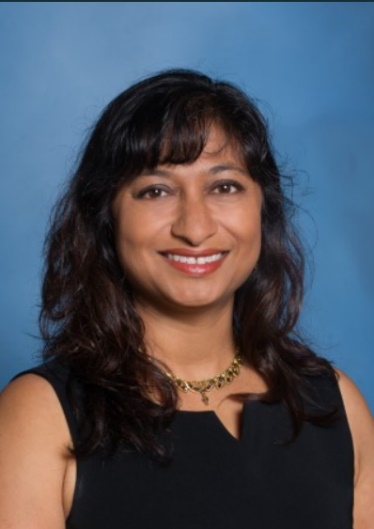 SCCM Midwest ChapterWednesday, March 20th, 2024 at 6:00pm CDTRenal Replacement Therapy: Treatment and OptionsPresented by:  Deepa Chand, MD, MHADr. Deepa Chand is a Board-Certified Pediatric Nephrologist with over 20 years of clinical, research, and teaching experience.  She obtained her undergraduate Bachelor of Arts and Doctor of Medicine degrees from the University of Missouri at Kansas City. After completing a residency in General Pediatrics at The Cleveland Clinic Foundation, she completed a fellowship in Pediatric Nephrology at Cincinnati Children’s Hospital Medical Center.  She has held prestigious faculty positions at The Cleveland Clinic Foundation, Akron Children’s Hospital, and Rush University Medical Center, Washington University School of Medicine & St. Louis Children’s Hospital, and currently maintains a clinical practice at the University of Illinois, College of Medicine-Peoria and Children’s Hospital of Illinois.  She has authored over 50 publications including co-editing “The Clinician’s Manual of Pediatric Nephrology”.  She has received numerous teaching awards and community leadership recognition.  Her passion remains the care of children with chronic kidney disease, especially end-stage kidney disease, with an emphasis on pediatric vascular access. She has co-chaired the Pediatric Fistula First Initiative and continues to be champion of optimizing dialysis access.Deepa joined the pharmaceutical industry approximately 8 years ago and has experience with conducting Phase 1-3 Clinical Trials as a Clinical Development MD, and since as the Global Program Safety Lead for Zolgensma, the only approved systemic gene therapy, and currently serves as the Head of Patient Safety for Immunology at Novartis.  She also chairs the Novartis Renal Advisory Group and has recently led the creation of Drug Induced Nephrotoxicity guidelines. ObjectivesDescribe various modalities for renal replacement therapy (RRT) in the ICU settingUnderstand potential advantages and disadvantages of RRT Determine which RRT modality settings can be modified with respect to fluid and electrolyte managementThis webinar is offered free of charge to those that attend. The Zoom link will be sent after you register prior to the webinarTo register: Email aaron.a.harthan@osfhealthcare.org "In support of improving patient care, this activity has been planned and implemented by OSF Healthcare and Jump Simulation. Jump Simulation is jointly accredited by the Accreditation Council for Continuing Medical Education (ACCME), the Accreditation Council for Pharmacy Education (ACPE), and the American Nurses Credentialing Center (ANCC), to provide continuing education for the healthcare team."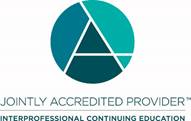 